Základná škola GBEĽANY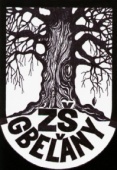 pozývavšetkých budúcich prváčikov a ich rodičov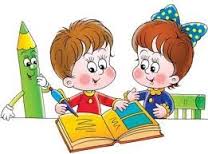 na zápis do 1.ročníka, ktorý sa uskutoční dňa 10.apríla 2024 (streda) od 15:30 do 18:30 hod. v priestoroch základnej školyZákonní zástupcovia dieťaťa pri zápise predložia rodný list dieťaťa, svoje občianske preukazy a 22€ na pracovné zošity.VŠETKY POTREBNÉ INFORMÁCIE SA NACHÁDZAJÚ NA STRÁNKE ŠKOLY:  https://zsgbelany.edupage.org/Všeobecné informácie:zápis je určený pre deti, ktoré do 31.8.2024 (vrátane) dovŕšia šiesty rok veku,zákonný zástupca dieťaťa so špeciálnymi výchovno-vzdelávacími potrebami doloží písomné vyjadrenie príslušného zariadenia výchovného poradenstva a prevencie vydané na základe diagnostického vyšetrenia dieťaťa,od 1.1.2021 bola zrušená možnosť odkladu začiatku plnenia povinnej školskej dochádzky. Vznikla možnosť pokračovania plnenia povinného predprimárneho vzdelávania. V praxi to znamená, že dieťa bude musieť ísť na zápis do ZŠ a následne zákonný zástupca požiada riaditeľa príslušnej MŠ o pokračovanie povinného predprimárneho vzdelávania. Súčasťou žiadosti zákonného zástupcu v MŠ je písomný súhlas príslušného zariadenia výchovného poradenstva a prevencie, písomný súhlas všeobecného lekára pre deti a dorast a informovaný súhlas zákonného zástupcu,ak zákonný zástupca požiada o to, aby bolo na plnenie povinnej školskej dochádzky výnimočne prijaté dieťa, ktoré nedovŕšilo šiesty rok veku, je potrebné súhlasné vyjadrenie príslušného zariadenia výchovného poradenstva a prevencie a súhlasné vyjadrenie všeobecného lekára pre deti a dorast,zákonný zástupca môže využiť ponuku školy na nákup doplnkových pomôcok pre prváka v sume 24€,o prijatí dieťaťa do základnej školy rozhodne riaditeľ školy do 15.júna 2024VÁM A VAŠIM DEŤOM PONÚKAME:kvalitný výchovno-vzdelávací proceskvalifikovanosť učiteľov situovanie školy v príjemnom prostredízapojenie školy do rozličných projektov - Erasmus+, Zvýšenie inklúzie a zlepšenie vzdelávacích výsledkov žiakov ZŠ v Gbeľanoch, Obnova učební ZŠ Gbeľanyvýučbu v plne zariadených učebniachprácu v odborných učebniach - jazyková, počítačové, interaktívne, laboratórium biológie, chémie, fyzikyvyužívanie modernej didaktickej technikyanglický jazyk od prvej triedy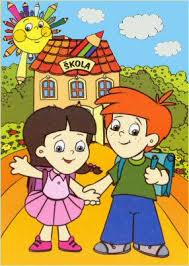 integráciu detí so špeciálnymi výchovno-vzdelávacími potrebamislužby špeciálneho pedagóga, asistenta učiteľamožnosť umiestniť dieťa do rannej družinyzáujmovú činnosť v školskom klube detíškolský parlamentškolský časopis Za školskými lavicamiakadémie, burzy, workshopyširokú ponuku krúžkov plavecký výcvik, školu v prírodelyžiarsky výcvik s prvkami moderných trendov v zjazdovom lyžovaníorganizovanie exkurzií na Slovensku, aj v zahraničíšportové aktivity – multifunkčné ihrisko, telocvičňarozvoj talentu zapájaním detí do rozličných súťaží v rámci okresu, krajapreplácanie nákladov na dopravu v zmysle zákonaAk nemôžete svoje dieťa zapísať v tomto termíne, oznámte nám to, prosím, čo najskôr telefonicky na tel.č.: 041/5980014, 0905423913 alebo prostredníctvom našej e-mailovej adresy: zsgbelany@gmail.com. Spoločne nájdeme vhodný termín.